IRONMANL’Ironman est un triathlon très exigeant comportant trois épreuves :3800 m de natation ;180 km de cyclisme ;42 km de course à pied (soit l’équivalent d’un marathon).Question 1 (4 points) :Calculer en km la distance totale parcourue lors d’un Ironman. Préciser le calcul effectué sur la copie.Donnée : 1km = 1 000 mQuestion 2 (4 points) :Calculer la vitesse moyenne en km/h d’un triathlète qui effectue l’épreuve en 8 heures. On rappelle que v= Un spectateur immobile au bord d’une route regarde passer un triathlète pendant l’épreuve de cyclisme.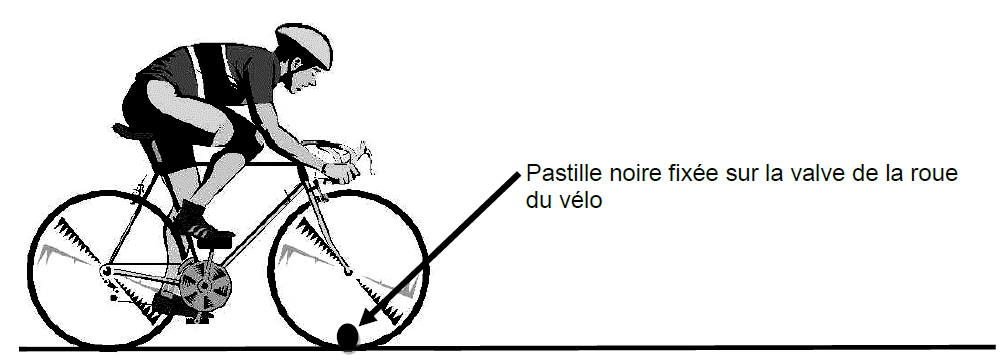 Question 3 (3 points) :Parmi les propositions suivantes, écrire sur la copie la lettre correspondant à la trajectoire de la valve vue par le spectateur immobile au bord de la route.Avant l’épreuve, le triathlète prépare une boisson à base de vitamine C. La vitamine C ou acide ascorbique a pour formule chimique C6H8O6.Question 4 (5 points) :Donner le nom et le nombre d’atomes de chaque élément chimique présent dans la molécule de vitamine C.Donnée : extrait simplifié du tableau périodiqueLa vitamine C est disponible en comprimés effervescents.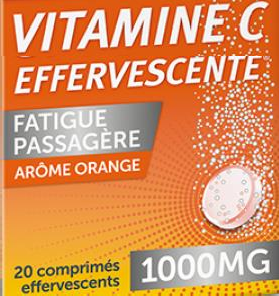 La notice précise qu’il faut dissoudre 1 comprimé dans 250 mL d’eau. Le triathlète souhaite préparer un litre de boisson vitaminée.Question 5 (4 points) : Déterminer le nombre de comprimés à dissoudre pour préparer un litre de boisson vitaminée. Justifier la réponse.Donnée : 1L = 1 000 mLQuestion 6 (5 points) : On dispose du matériel de chimie présenté ci-dessous. Proposer un protocole que pourrait suivre un chimiste pour préparer la boisson vitaminée du triathlète. Les différentes étapes seront détaillées. On pourra s’aider de textes ou de schémas.Données :les comprimés de vitamine C sont trop gros pour être introduits dans la fiole jaugée directement ;les comprimés effervescents se dissolvent en produisant de petites bulles de gaz lorsqu’ils sont mis dans de l’eau.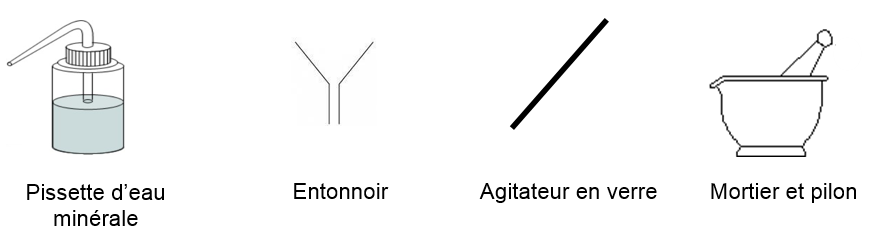 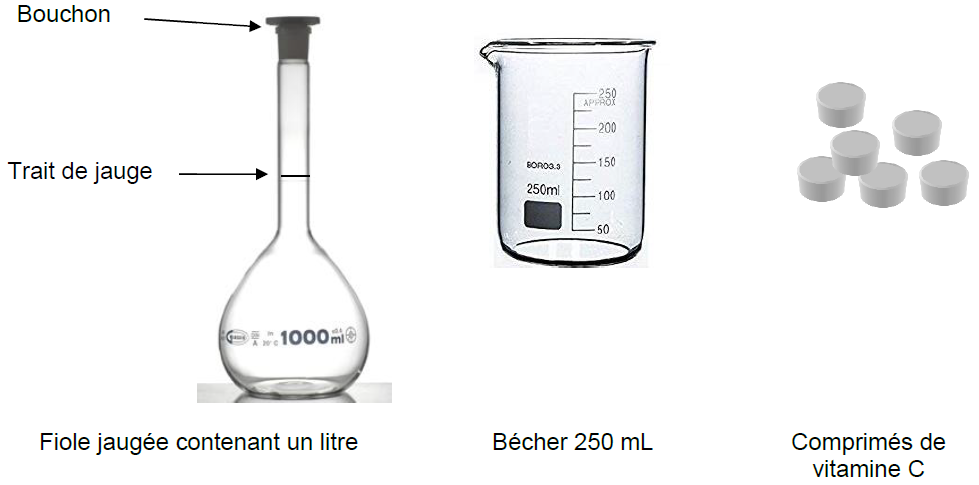 Trajectoire ATrajectoire BTrajectoire C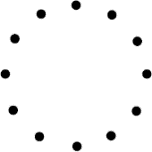 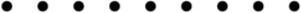 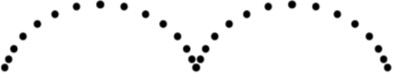 1HHydrogène2He Hélium3Li Lithium4Be Béryllium5BBore6CCarbone7NAzote8OOxygène9FFluor10Ne Néon